Florida Association of Hostage Negotiatorsfor those who make the call…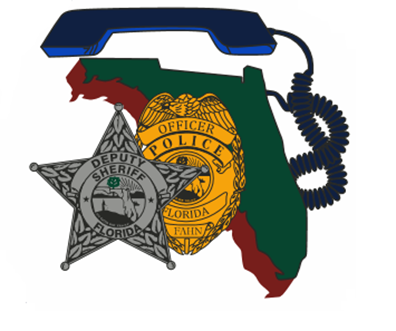 February 20, 2020  0730-1700“Negotiating with the violent true believer”730a-8a             Registration and refreshments8a-1130a          “Negotiating with the Violent                                  True Believer”1130a-12:30p   Lunch (Provided)12:30p-1p          Team Preparation1p-4p                   Scenario 4p-5p                   Scenario DebriefCrisis Systems Management will be providing a 2 hour lecture on “Negotiating with the Violent True Believer”. We will then break for lunch, which will be provided. After lunch we will move into team scenarios, so please ensure your team brings your Command Buses and equipment. There will be plenty of parking to accommodate.  Please register at FAHN.net by February 15, 2020 For questions, contact Region 1 Director, Nesli Suhi-Moore at nsuhi@sheriff-okaloosa.org. Join us for  Region 1 Training “Negotiating with the Violent True Believer”Speaker:   Crisis Systems ManagementHosted by:   Nesli Suhi-Moore Okaloosa County Sheriff’s OfficeFAHN Region 1 DirectorFor Questions:nsuhi@sheriff-okaloosa.org850-259-0091Crestview community centerFebruary 20, 2020